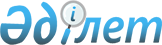 О внесении изменений и дополнения в решение ХХІV сессии районного маслихата от 14 декабря 2010 года № ХХIV-4 "О районном бюджете на 2011-2013 годы"





-IV
					
			Утративший силу
			
			
		
					Решение Кызылкогинского районного маслихата Атырауской области № XXVI-I от 31 марта 2011 года. Зарегистрировано Департаментом юстиции Атырауской области 14 апреля 2011 года № 4-5-145. Утратило силу - решением Кызылкогинского районного маслихата от 19 апреля 2013 года № ХІІІ-4      Сноска. Утратило силу - решением Кызылкогинского районного маслихата от 19.04.2013 № ХІІІ-4.

      В соответствии с Бюджетным кодексом Республики Казахстан от 4 декабря 2008 года N 95-ІV, статьей 6 Закона Республики Казахстан от 23 января 2001 года № 148 "О местном государственном управлении и самоуправлении в Республике Казахстан" и рассмотрев предложение акимата района об уточнении районного бюджета на 2011-2013 годы, районный маслихат на XХVІ сессии РЕШИЛ:



      1. Внести в решение районного маслихата от 14 декабря 2010 года № ХХІV "О районном бюджете на 2011-2013 годы" (зарегистрированное в реестре государственной регистрации нормативных правовых актов за № 4-5-140, опубликованное в районной газете "Кызылкога" 3 февраля 2011 года № 6 (511), следующие изменение и дополнение:



      1) в пункте 1:

      цифры "2 660 518" заменить цифрами "2 674 575";

      цифры "4 500" заменить цифрами "4 522";

      цифры "1 672 602" заменить цифрами "2 080 196";



      2) в пункте 5:

      цифры "25 756" заменить цифрами "32 545";

      дополнить строкой следующего содержания:

      "7) на создание центров занятости – 7 246 тысяч тенге."



      2. Приложения 1 и 5 изложить в новой редакции согласно приложению 1, 2 к настоящему решению.



      3. Настоящее решение вводится в действие с 1 января 2011 года.      Председатель XХVІ сессии

      районного маслихата                        С. Ескайыров      Секретарь районного маслихата              Т. Бейскали

Приложение № 1      

к решению районного маслихата

от 31 марта 2011 года № ХХVІ-1 Районный бюджет на 2011 год

Приложение № 2      

к решению районного маслихата 

от 31 марта 2011 года № ХХVІ-1 Приложение № 5      

к решению районного маслихата 

от 14 декабря 2010 года № ХХІV-4продолжение таблицы
					© 2012. РГП на ПХВ «Институт законодательства и правовой информации Республики Казахстан» Министерства юстиции Республики Казахстан
				КатегорияКатегорияКатегорияКатегорияСумма, тыс. тенгеКлассКлассКлассСумма, тыс. тенгеПодклассПодклассСумма, тыс. тенгеНаименованиеСумма, тыс. тенге12345I. Доходы26745751Налоговые поступления58455701Подоходный налог961252Индивидуальный подоходный налог9612503Социальный налог467391Социальный налог4673904Hалоги на собственность4286221Hалоги на имущество4106763Земельный налог21804Hалог на транспортные средства154565Единый земельный налог31005Внутренние налоги на товары, работы и услуги115642Акцизы13693Поступления за использование природных и других ресурсов71184Сборы за ведение предпринимательской и профессиональной деятельности307708Обязательные платежи, взимаемые за совершение юридически значимых действий и (или) выдачу документов уполномоченными на то государственными органами или должностными лицами15071Государственная пошлина15072Неналоговые поступления1283701Доходы от государственной собственности38285Доходы от аренды имущества, находящегося в государственной собственности382804Штрафы, пеня, санкции, взыскания, налагаемые государственными учреждениями, финансируемыми из государственного бюджета, а также содержащимися и финансируемыми из бюджета (сметы расходов) Национального Банка Республики Казахстан41241Штрафы, пеня, санкции, взыскания, налагаемые государственными учреждениями, финансируемыми из государственного бюджета, а также содержащимися и финансируемыми из бюджета (сметы расходов) Национального Банка Республики Казахстан, за исключением поступлений от организаций нефтяного сектора412406Прочие неналоговые поступления48851Прочие неналоговые поступления48853Поступления от продажи основного капитала452203Продажа земли и нематериальных активов45221Продажа земли4522Итого доходы6018944Поступления трансфертов208019602Трансферты из вышестоящих органов государственного управления20801962Трансферты из областного бюджета20801968Движение остатков бюджетных средств1159901Остатки бюджетных средств115991Свободные остатки бюджетных средств11599Функциональная группаФункциональная группаФункциональная группаФункциональная группаСумма, тыс. тенгеАдминистратор бюджетных программАдминистратор бюджетных программАдминистратор бюджетных программСумма, тыс. тенгеПрограммаПрограммаСумма, тыс. тенгеНаименованиеСумма, тыс. тенге12345II. Расходы267457501Государственные услуги общего характера221874112Аппарат маслихата района17760001Услуги по обеспечению деятельности маслихата района14760003Капитальные расходы государственных органов3000122Аппарат акима района63699001Услуги по обеспечению деятельности акима района49600003Капитальные расходы государственных органов14099123Аппарат акима района в городе, города районного значения, поселка, аула (села), аульного (сельского) округа119872001Услуги по обеспечению деятельности акима района в городе, города районного значения, поселка, аула (села), аульного (сельского) округа119872452Отдел финансов района10360001Услуги по реализации государственной политики в области исполнения бюджета района и управления коммунальной собственностью района9890003Проведение оценки имущества в целях налогообложения250018Капитальные расходы государственных органов220453Отдел экономики и бюджетного планирования района10183001Услуги по реализации государственной политики в области формирования и развития экономической политики, системы государственного планирования и управления района1018302Оборона2636122Аппарат акима района2636005Мероприятия в рамках исполнения всеобщей воинской обязанности263604Образование1704485123Аппарат акима района в городе, города районного значения, поселка, аула (села), аульного (сельского) округа198072004Поддержка организаций дошкольного воспитания и обучения198072123Аппарат акима района в городе, города районного значения, поселка, аула (села), аульного (сельского) округа600005Организация бесплатного подвоза учащихся до школы и обратно в аульной (сельской) местности600464Отдел образования района1456755003Общеобразовательное обучение1407528006Дополнительное образование для детей и юношества49227464Отдел образования района44558001Услуги по реализации государственной политики на местном уровне в области образования16808005Приобретение и доставка учебников, учебно-методических комплексов для государственных учреждений образования район17728007Проведение школьных олимпиад, внешкольных мероприятий и конкурсов районного масштаба1469015Ежемесячные выплаты денежных средств опекунам (попечителям) на содержание ребенка сироты (детей-сирот), и ребенка (детей), оставшегося без попечения родителей4087020Обеспечение оборудованием, программным обеспечением детей-инвалидов, обучающихся на дому4466467Отдел строительства района4500037Строительство и реконструкция объектов образования450006Социальная помощь и социальное обеспечение175877123Аппарат акима района в городе, города районного значения, поселка, аула (села), аульного (сельского) округа5019003Оказание социальной помощи нуждающимся гражданам на дому5019451Отдел занятости и социальных программ района153438002Программа занятости76550004Оказание социальной помощи на приобретение топлива специалистам здравоохранения, образования, социального обеспечения, культуры и спорта в сельской местности в соответствии с законодательством Республики Казахстан6045005Государственная адресная социальная помощь11000006Жилищная помощь2300007Социальная помощь отдельным категориям нуждающихся граждан по решениям местных представительных органов7676010Материальное обеспечение детей-инвалидов, воспитывающихся и обучающихся на дому1394016Государственные пособия на детей до 18 лет36000017Обеспечение нуждающихся инвалидов обязательными гигиеническими средствами и предоставление услуг специалистами жестового языка, индивидуальными помощниками в соответствии с индивидуальной программой реабилитации инвалида5227023Обеспечение деятельности центров занятости7246451Отдел занятости и социальных программ района17420001Услуги по реализации государственной политики на местном уровне в области обеспечения занятости и реализации социальных программ для населения15512011Оплата услуг по зачислению, выплате и доставке пособий и других социальных выплат190807Жилищно-коммунальное хозяйство360731458Отдел жилищно-коммунального хозяйства, пассажирского транспорта и автомобильных дорог района12395004Обеспечение жильем отдельных категорий граждан12395458Отдел жилищно-коммунального хозяйства, пассажирского транспорта и автомобильных дорог района224000012Функционирование системы водоснабжения и водоотведения224000467Отдел строительства района57637005Развитие объектов коммунального хозяйства21292006Развитие системы водоснабжения36345123Аппарат акима района в городе, города районного значения, поселка, аула (села), аульного (сельского) округа64100008Освещение улиц населенных пунктов50627009Обеспечение санитарии населенных пунктов5605011Благоустройство и озеленение населенных пунктов7868467Отдел строительства района2599007Развитие благоустройства городов и населенных пунктов259908Культура, спорт, туризм и информационное пространство124995123Аппарат акима района в городе, города районного значения, поселка, аула (села), аульного (сельского) округа70448006Поддержка культурно-досуговой работы на местном уровне70448465Отдел физической культуры и спорта района2085006Проведение спортивных соревнований на районном  уровне885007Подготовка и участие членов сборных команд района по различным видам спорта на областных спортивных соревнованиях1200455Отдел культуры и развития языков района30402006Функционирование районных библиотек30402456Отдел внутренней политики района2000005Услуги по проведению государственной информационной политики через телерадиовещание2000455Отдел культуры и развития языков района8283001Услуги по реализации государственной политики на местном уровне в области развития языков и культуры8283456Отдел внутренней политики района5511001Услуги по реализации государственной политики на местном уровне в области информации, укрепления государственности и формирования социального оптимизма граждан5511465Отдел физической культуры и спорта района6266001Услуги по реализации государственной политики на местном уровне в сфере физической культуры и спорта626610Сельское, водное, лесное, рыбное хозяйство, особо охраняемые природные территории, охрана окружающей среды и животного мира, земельные отношения55203453Отдел экономики и бюджетного планирования района2174099Реализация мер социальной поддержки специалистов социальной сферы сельских населенных пунктов за счет целевого трансферта из республиканского бюджета2174462Отдел сельского хозяйства района8511001Услуги по реализации государственной политики на местном уровне в сфере сельского хозяйства8511473Отдел ветеринарии района5587001Услуги по реализации государственной политики на местном уровне в сфере ветеринарии5587463Отдел земельных отношений района6386001Услуги по реализации государственной политики в области регулирования земельных отношений на территории района6386473Отдел ветеринарии района32545011Проведение противоэпизоотических мероприятий3254511Промышленность, архитектурная, градостроительная и строительная деятельность11472467Отдел строительства района5284001Услуги по реализации государственной политики на местном уровне в области строительства5284468Отдел архитектуры и градостроительства района6188001Услуги по реализации государственной политики в области архитектуры и градостроительства на местном уровне618813Прочие17032451Отдел занятости и социальных программ района3120022Поддержка частного предпринимательства в рамках программы "Дорожная карта бизнеса - 2020"3120452Отдел финансов района7000012Резерв местного исполнительного органа района7000458Отдел жилищно-коммунального хозяйства, пассажирского транспорта и автомобильных дорог района6912001Услуги по реализации государственной политики на местном уровне в области жилищно-коммунального хозяйства, пассажирского транспорта и автомобильных дорог691215Трансферты248452Отдел финансов района248006Возврат неиспользованных (недоиспользованных) целевых трансфертов24816Погашение займов22452Отдел финансов района22021Погашение долга местного исполнительного органа2210Сельское, водное, лесное, рыбное хозяйство, особо охраняемые природные территории, охрана окружающей среды и животного мира, земельные отношения13336453Отдел экономики и бюджетного планирования района13336006Бюджетные кредиты для реализации мер социальной поддержки специалистов социальной сферы сельских населенных пунктов13336Код программыКод программыНаименование государственного органаНаименование государственного органаНаименование государственного органаНаименование государственного органаНаименование государственного органаНаименование бюджетных программКызылкогаЖамбылТасшагилКоздигараОйыл123001Услуги по обеспечению деятельности акима района в городе, города районного значения, поселка, аула (села), аульного (сельского) округа123004Поддержка организаций дошкольного воспитания и обучения123005Организация бесплатного подвоза учащихся до школы и  обратно в аульной (сельской) местности123003Оказание социальной помощи, нуждающимся гражданам на дому123008Освещение улиц населенных пунктов123009Обеспечение санитарии населенных пунктов123011Благоустройство и озеленение населенных пунктов505050050123006Поддержка культурно-досуговой работы на местном уровнеВсего:505050050Код программыКод программыНаименование государственного органаНаименование государственного органаНаименование государственного органаНаименование государственного органаНаименование государственного органаВсегоКод программыКод программыЖангелдинМиялыСагизМукурТайсойганВсегоНаименование бюджетных программЖангелдинМиялыСагизМукурТайсойганВсего123001Услуги по обеспечению деятельности акима района в городе, города районного значения, поселка, аула (села), аульного (сельского) округа0123004Поддержка организаций дошкольного воспитания и обучения1000425601485123005Организация бесплатного подвоза учащихся до школы и обратно в аульной (сельской) местности0123003Оказание социальной помощи, нуждающимся гражданам на дому0123008Освещение улиц населенных пунктов0123009Обеспечение санитарии населенных пунктов0123011Благоустройство и озеленение населенных пунктов14014050530123006Поддержка культурно-досуговой работы на местном уровне400400Всего:4001000565200502415